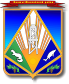 МУНИЦИПАЛЬНОЕ ОБРАЗОВАНИЕХАНТЫ-МАНСИЙСКИЙ РАЙОНХанты-Мансийский автономный округ – ЮграАДМИНИСТРАЦИЯ ХАНТЫ-МАНСИЙСКОГО РАЙОНАР А С П О Р Я Ж Е Н И Еот 26.10.2016                                                                                          № 1043-рг. Ханты-МансийскО внесении изменений в распоряжениеадминистрации Ханты-Мансийского района от 26.01.2015 № 77-р«Об утверждении регламента, обеспечивающего сопровождение инвестиционных проектов по принципу «одного окна» в администрации Ханты-Мансийского района»В целях приведения нормативных правовых актов администрации Ханты-Мансийского района в соответствие с Уставом Ханты-Мансийского района:1. Внести в распоряжение администрации Ханты-Мансийского района от 26.01.2015 № 77-р «Об утверждении регламента, обеспечивающего сопровождение инвестиционных проектов по принципу «одного окна» в администрации Ханты-Мансийского района» следующие изменения:1.1. Пункт 4 распоряжения изложить в новой редакции:«4. Контроль за выполнением распоряжения возложить 
на заместителя главы Ханты-Мансийского района, курирующего деятельность комитета экономической политики администрации Ханты-Мансийского района.». 1.2. В приложении к распоряжению приложение 3 к Регламенту изложить в новой редакции:«Приложение 3 к РегламентуСоглашение 
о сотрудничестве в сфере инвестиционной деятельности и сопровождении инвестиционного проекта по принципу «одного окна»на территории Ханты-Мансийского районаг. Ханты-Мансийск…………………………                                       «__» __________20__	Администрация Ханты-Мансийского района (далее – Администрация) в лице главы Ханты-Мансийского района______________ ____________________________, действующего на основании Устава района, с одной стороны, и _______________________________ (далее – Инвестор), в лице _______________________________________________,                                                               (указывается должность, Ф.И.О.),действующего на основании _______________________________________________________________________________________________________,                (указываются реквизиты соответствующего распорядительного акта, доверенности)с другой стороны, совместно именуемые «Стороны», заключили настоящее Соглашение о нижеследующем.Предмет Соглашения	1.1. Предметом настоящего Соглашения является совместная деятельность Сторон по реализации на территории Ханты-Мансийского района инвестиционного проекта________________________________________________________________                                                      (наименование проекта)и реализация мероприятий по сопровождению указанного инвестиционного проекта по принципу «одного окна».	1.2. Реализация инвестиционного проекта будет осуществляться                       за счет собственных средств инвестора (или прописывается иное).	1.3. Срок реализации проекта с 20__ года по 20__год, срок окупаемости проекта __ лет.	1.4. Место реализации проекта: Ханты-Мансийский район, ________.	Сопровождение инвестиционных проектов осуществляется на любой стадии его реализации.Намерения Сторон	С целью реализации инвестиционного проекта Стороны намерены организовать взаимное сотрудничество. При этом каждая из Сторон закрепляет за собой нижеуказанные намерения. 	2.1. Инвестор намерен:	инвестировать в реализацию инвестиционного проекта __________ млн. рублей, в том числе:	20__ год –         млн. рублей;	20__ год –         млн. рублей.	обеспечить организацию работ по реализации инвестиционного проекта в намеченные сроки (перечисляются мероприятия по реализации проекта, ориентировочные сроки, объем инвестиций):	1) _________________________________________________________;	2) _________________________________________________________;	обеспечить строительство объектов в течение _____ с момента получения разрешения на строительство:	а) перечисляются основные объекты, их площадь и сроки; 	б) и т.д.	в) объекты инженерной инфраструктуры в течение _________                  с момента получения разрешения на строительство;	организовать производственную деятельность согласно следующим планам: ________________________________________________________________________________________________________________________________;	использовать передовые высокоэффективные, энергосберегающие технологии при реализации инвестиционного проекта;	произвести государственную регистрацию юридического лица или обособленного подразделения предприятия на территории Ханты-Мансийского района; 	при реализации проекта организовать ____ постоянных рабочих мест;	привлекать для реализации инвестиционного проекта трудовые ресурсы из числа населения Ханты-Мансийского района;	обеспечить средний уровень заработной платы работников предприятия ________ рублей (не менее среднеотраслевой);	с целью осуществления мониторинга ежеквартально представлять               в Администрацию необходимую информацию о ходе реализации инвестиционного проекта;	в установленные законодательством сроки представлять достоверную информацию в органы государственной статистики по формам статистического наблюдения.	2.2. Администрация района намерена в установленном законодательством порядке осуществлять сопровождение инвестиционного проекта в процессе его реализации по следующим направлениям: 	создавать рабочие группы для оказания содействия Инвестору                     в реализации инвестиционного проекта;	содействовать         в          организационном,          административном                                     и   юридическом   решении   проблемных   вопросов   Инвестора,   которые возникают в процессе реализации инвестиционного проекта                                  по следующим направлениям:	подбор инвестиционных площадок;	оформление и предоставление земельного участка для реализации инвестиционного проекта;	получение разрешений на строительство объектов недвижимости или их реконструкцию, ввод объектов в эксплуатацию, получение технической документации на вновь введенный в эксплуатацию объект (по окончании строительства и/или реконструкции объекта);	подбор трудового персонала из числа населения Ханты-Мансийского района;	представление информации о социально-экономическом и ином положении района и его ресурсах;	предоставление консультационной, методической помощи                           и информационной поддержки;	предоставление возможности участия в районных мероприятиях, ярмарках, выставках;	публикация информации о ходе реализации инвестиционного проекта в средствах массовой информации;	осуществление контроля за ходом реализации мероприятий инвестиционного проекта.Прекращение действия Соглашения	3.1. Настоящее Соглашение может быть прекращено по соглашению Сторон.Порядок разрешения споров	4.1. Все споры, возникающие между Сторонами по настоящему Соглашению или в связи с ним, разрешаются путем переговоров.	4.2. Неурегулированные Сторонами споры и разногласия, возникшие между Сторонами по настоящему Соглашению или в связи с ним, рассматриваются в порядке, предусмотренном действующим законодательством.Заключительные положения	5.1. Механизм организации совместного сотрудничества, организационные и финансовые отношения между Сторонами настоящего Соглашения могут регулироваться в каждом конкретном случае дополнительными договорами в соответствии с действующим законодательством.	5.2. Все изменения и дополнения к Соглашению принимаются 
по соглашению Сторон и оформляются дополнительным соглашением.	5.3. Настоящее Соглашение составлено в двух экземплярах, имеющих одинаковую юридическую силу, по одному для каждой из Сторон.	5.4. Настоящее Соглашение вступает в силу с момента его подписания Сторонами и действует до исполнения Сторонами своих обязательств по нему.6. Стороны Соглашения2. Настоящее распоряжение вступает в силу после его официального опубликования (обнародования) в газете «Наш район». 3. Опубликовать настоящее распоряжение в газете «Наш район» и разместить на официальном сайте администрации Ханты-Мансийского района.4. Контроль за выполнением распоряжения возложить 
на заместителя главы Ханты-Мансийского района, курирующего деятельность комитета экономической политики администрации Ханты-Мансийского района.И.о. главы администрацииХанты-Мансийского района                                                            Р.Н.ЕрышевЮридический/ почтовый  адрес:Администрация Ханты-Мансийского района628002, Тюменская область, г. Ханты-Мансийск, ул. Гагарина, 214ИНН ОГРН КПП Л/С  Глава Ханты-Мансийского района __________________________                      (Ф.И.О.)  __________________________                    (подпись)«___»______________ 201__М.П.Наименование организации  «__________________________»Юридический адрес: Адрес фактического места нахождения: ____________________________ИНН_____, КПП ________, ОГРН______основной ОКВЭД ____ р/с _______ в ____________________________в г. ___________________________ Руководитель____________________________                      (Ф.И.О.)____________________________                     (подпись)«___»___________201___ М.П.                                            ».